療育スタッフ（ST&心理）募集！！●募集事業所：社会福祉法人すずらんの会　発達支援部門ぱれっと　　主に成人の知的障害をお持ちの方へのサービスを展開している法人の中で、未就学児から高校生まで長期的に、専門職による個別・小集団療育を行っています。●募集人数：正職員1名●仕事の内容：発達障害児に対する個別・小集団療育、保護者面接事業所運営に関する業務、法人の業務など●資格等：言語聴覚士、臨床心理士等（資格未取得の方応相談）●勤務時間：月～土のうち土曜日を含む週5日、8：45～17：20●待遇：4年制大卒初任給20万/月　経験年数等により加算　賞与年2回各種手当、社会保障あり●勤務地（初年度）：神奈川県大和市（小田急江ノ島線鶴間駅より徒歩8分）●勤務開始日：平成30年4月1日（これより早い時期に勤務開始できる方ご相談ください）●一次審査：書類審査。法人本部まで履歴書を送付してください。平成29年11月30日（木）必着（12月10日までに一次審査の結果を郵送にてお伝え）●二次審査：小論文、面接（12月中旬に実施。詳細は一次審査の結果通知の際にお知らせ）●書類送付先：〒252-0328　相模原市南区麻溝7-6-4　社会福祉法人すずらんの会法人部●問合せ先：TEL:042-748-1178　E-mail:suzuran42@suzuran.or.jp　担当：斎藤（応募の前にご見学いただければ幸いです。ご見学のお申し込みは上記“問い合わせ先”まで）ご応募お待ちしております。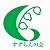 http://www.suzuran.or.jp/